                 В подготовительных группах прошел инструктаж по безопасности для воспитанников и их родителей.Дошкольный возраст - один из основных периодов, в котором формируется человеческая личность, и закладываются прочные основы здоровья и поведения.Данный возраст характеризуется повышенной любознательностью и попыткой узнать окружающий мир самостоятельно. Недостаточное воспитательное воздействие, как самих родителей, так и воспитателей нередко является причиной детского травматизма. Задачи в работе с родителями:- знакомить родителей с работой детского сада  по формированию у детей старшего дошкольного возраста по основам безопасности жизнедеятельности;- повышать уровень знаний родителей по формированию у детей старшего дошкольного возраста по основам безопасности жизнедеятельности;- воспитывать у родителей ответственность за сохранение здоровья, за безопасность детей, их эмоциональное благополучие. Созданы материалы по безопасности по направлениям:  «Как избежать неприятностей на воде и на природе», «Как избежать неприятностей дома», «Как избежать неприятностей во дворе и на улице», «Как защитить ребёнка от выпадения из окна», «Как защитить ребёнка от выпадения из окна». «Осторожно, грипп!» (о поведении детей в период эпидемии гриппа).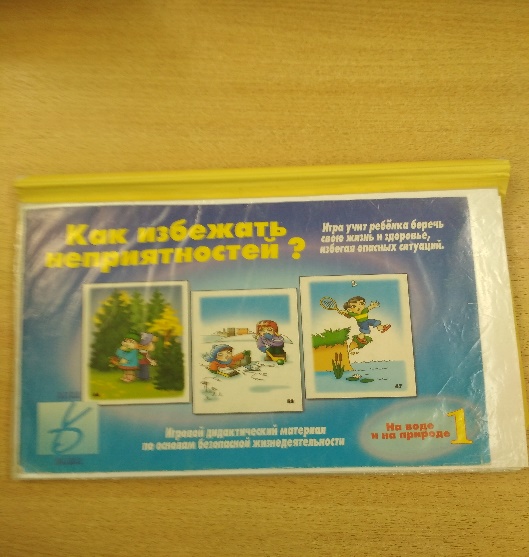 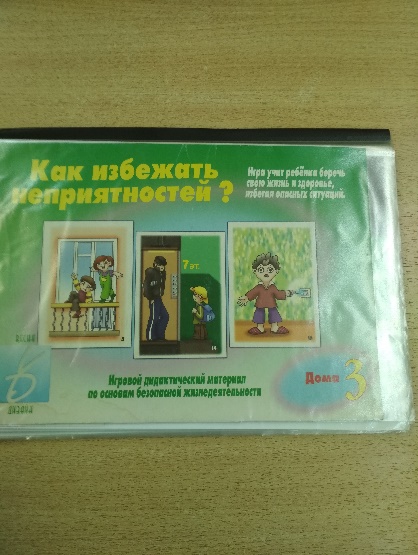 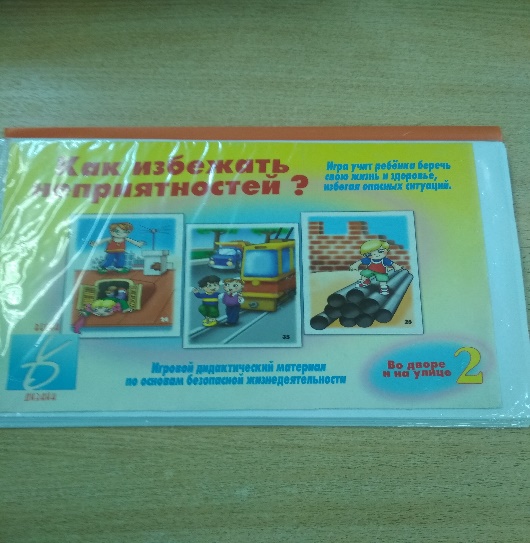 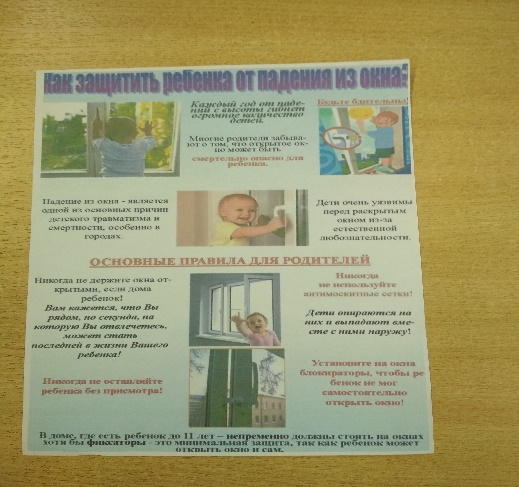 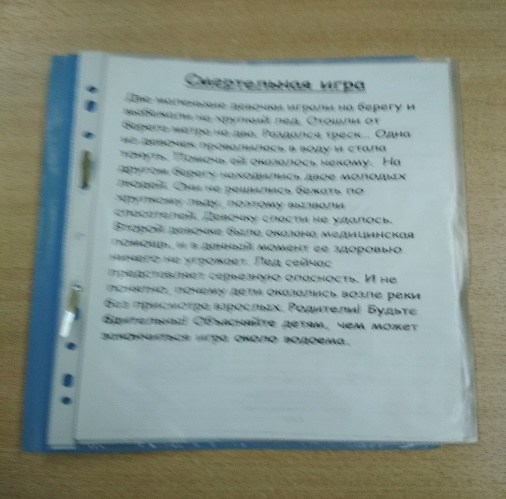 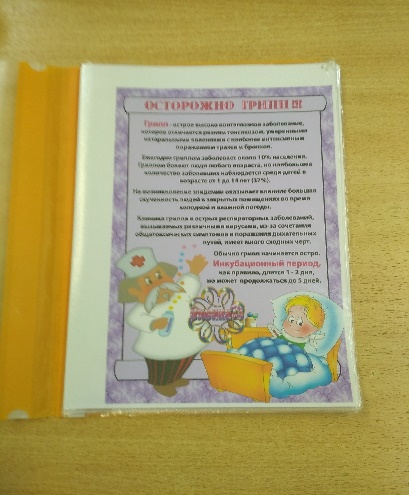 